Teacher Name:  Uzma Amer	        Class:   9       Subject:Chemistry	       Date:15-11-18 Q.1. Look at the pictures and give the answers:                                                   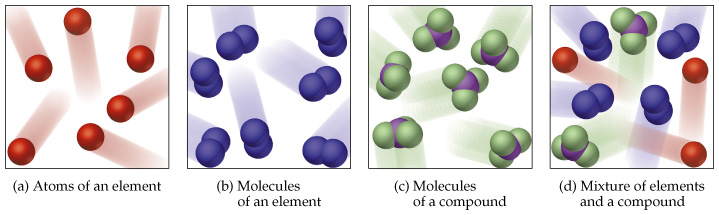 	                  A                        B                          C                           DWhich picture is showing molecules of an element?_________Which picture is showing molecules of a compound? _________Which picture does not show a pure substance? ____________What is the difference between molecules of elements and compounds?__________________________________________________________________________________________________________________________________________________________________________________________Q.3. Choose a substance from the following list to answer the questions below:                          Argon, carbon dioxide Air, hydrochloric acid, carbon, iron, bromine, sodium chloride, mercuryWhich substance:Is a noble gas____________Is a liquid metal_____________Is a mixture _____________Is a metal____________Is a solid element________Is a salt__________Is an acid______________Is a liquid non metal______________Q4 Identify the given substances (element, compound or mixture)                Ice cream_____________Blood______________ Pure water_______________Lime _______________Carbon ________________Salt_________________ Orange juice_________________Iron _______________Air ______________Sea water ______________Q.5. Cite two differences between compounds and mixtures                                    